A Guide to Scots LawDomestic AbuseHaving completed the tasks on Criminal offences in Scotland, use this pack to cover domestic abuse.Outcomes:Increase knowledge about what makes up domestic abuseEncourage inter-action among pupils and between pupils and presenterCompletion of this pack will ensure that participants are: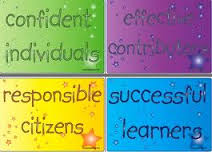 Suggested approachHaving completed the pack on Criminal Offences in Scotland, deliver these materials.Familiarise yourself with the contents of all sections of this pack.Discuss with the pupils what they understand about the term domestic abuse  - e.g. physical, emotional etc.  Please be aware that this is a very sensitive issue and your approach should reflect this sensitivity.Use the PowerPoint on domestic abuse to highlight the issues.Be prepared to answer questions during your presentation and encourage discussion.Recap the main points at end of lesson to ensure pupils have understood the message which is being delivered.